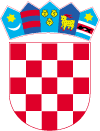  REPUBLIKA HRVATSKAVARAŽDINSKA ŽUPANIJA      GRAD LEPOGLAVAGradsko izborno povjerenstvo za izbore članova vijećaMjesnih odbora na području Grada Lepoglave KLASA: 012-11/23-01/8URBROJ: 2186-9-02-23-7Lepoglava, 27.04.2023.Temeljem odredbe članka 14. Odluke o izboru članova vijeća mjesnih odbora na području Grada Lepoglave („ Službeni vjesnik Varaždinske županije“ broj 7/15, 15/15 i 17/19 ),Gradsko izborno povjerenstvo za izbore članova vijeća mjesnih odbora na području Grada Lepoglave objavljuje pravovaljano predložene kandidacijske liste za izbor članova vijeća MJESNOG ODBORA GORNJA VIŠNJICAkako slijedi:KANDIDACIJSKA LISTA HRVATSKE DEMOKRATSKE ZAJEDNICE – HDZNositelj liste: Robert DukarićRobert Dukarić, Bednjica 29, BednjicaDamir Kotarščak, Gornja Višnjica 33, Gornja VišnjicaJosip Glavica, Gornja Višnjica 1D, Gornja VišnjicaIvan Kujavec, Višnjička Jazbina 18, Višnjička JazbinaIvan Pintarić, Bednjica 17, Bednjica Josip Pintarić, Gornja Višnjica 59L, Gornja Višnjica Goran Kudeljnjak, Gornja Višnjica 20, Gornja VIšnjica Predsjednik Gradskog izbornog povjerenstva za izbore članova vijećamjesnih odbora na području Grada LepoglaveStjepan Madjar